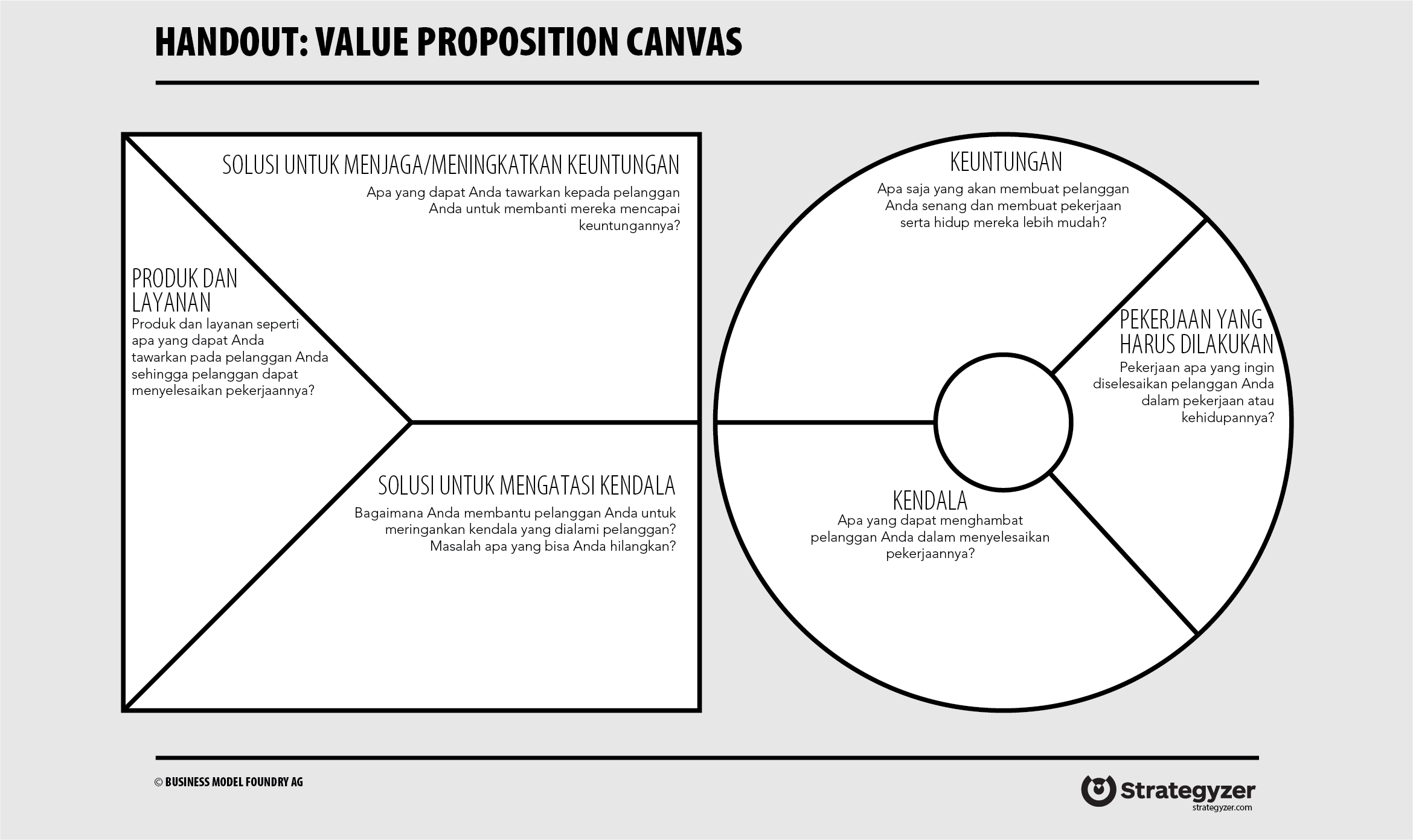 PENJELASANKeuntungan, diisi dengan hal-hal apa saja yang akan membuat pelanggan senang dan membuat pekerjaan serta hidup mereka lebih mudah.Pekerjaan yang harus dilakukan, diisi dengan pekerjaan apa saja yang ingin diselesaikan pelangganKendala, diisi dengan hal-hal apa saja yang dapat menghambat pelanggan dalam menyelesaikan pekerjaannyaSolusi untuk menjaga/meningkatkan keuntungan, diisi dengan hal-hal apa saja yang dapat ditawarkan kepada pelanggan untuk membantu mereka dalam mencapai keuntungannya (yang berasal dari canvas keuntungan)Solusi untuk mengatasi kendala, diisi dengan hal-hal apa saja yang dapat membantu meringankan kendala yang dialami pelanggan (berasal dari kanvas kendala)Produk dan layanan, diisi dengan produk dan layanan seperti apa yang ditawarkan kepada pelanggan sehingga pelanggan tersebut dapat menyelesaikan pekerjaannya.